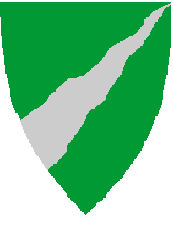 GRAVEMELDING – MÅLSELV KOMMUNEArbeidet skal utføres innenfor rammen angitt i vedlagte orientering.  Jeg/vi er klar over min/vår erstatningsplikt og erkjenner ubetinget erstatningsplikt for skade av enhver art som forårsaket av gravingen/sprengningen.  Det er en forutsetning at arbeider som omfattes av plan- og bygningsloven er godkjent av bygningsmyndighetene.  Gravemeldingen omfatter ikke private stikkledninger, kabler, ledninger o.l.  Den som graver har selv ansvaret for å skaffe opplysninger om dette.Dersom det er mistanke om at grunnen hvor arbeidet skal utføres kan være forurenset, må tiltaket søkes godkjent i tråd med Forurensningsforskriftens bestemmelser førstVedlegg:Situasjonsplan i målestokk 1:500 eller 1:1000, eller nøyaktig skisse med nødvendige mål skal vedlegges gravemeldingen.Gravemeldingssøknaden er forelagt og påtegnet av:ORIENTERING - PLIKTER OG ANSVAR FOR DEN SOM GRAVER:Ved graving plikter den som er ansvarlig for å skaffe seg nødvendige opplysninger om kabler, vann- og avløpsledninger eller andre innretninger som kan bli berørt av arbeidene.  Gravemeldingen skal i så måte være til hjelp for den som graver til å skaffe seg disse viktige opplysningene.Dersom det oppstår skade fordi graving ikke er varslet, de nødvendige påtegninger ikke er hentet inn, eller fordi graving er utført i strid med de anvisninger som er gitt i henhold til standardskjemaet, er den som graver ansvarlig og pliktig til å betale reparasjon av skaden.  Han/hun er også ansvarlig for all skade som ved gravearbeidet måtte påføres området eller tredjemann.Ved arbeid på eller nær offentlig vei er det strenge krav til løpende renhold og opprydding.  Det vises i denne forbindelse til Veglovens §§ 57 og 58 og forurensningsloven §§ 28 og 37.  Det gjøres spesielt oppmerksom på at dersom nevnte bestemmelser ikke blir fulgt, vil opprydding og renhold kunne skje på den ansvarlige eller eiers kostnad.Skulle det under gravearbeider komme fram gjenstander eller andre levninger som viser eldre aktivitet i området, må arbeidet stanses og melding sendes Troms fylkeskommune v/Kulturetaten omgående, jfr kulturminneloven §8, annet ledd.GRAVEMELDING – VEDLEGGKRAV TIL UTFØRELSE AV ARBEIDER SOM BERØRER KOMMUNALE ANLEGGGraving i kommunale trafikkarealer:Væskeførende ledninger legges i frostfri dybde min. 2,8 m under vegbanen og skal føres gjennom vegen ved boring (gjelder veger med fast dekke).  Kabler skal også legges ved boring.  Dersom det foreligger særlige grunner kan det søkes om dispensasjon fra borekravet.  Søknadsskjema leveres sammen med gravemelding.Ved graving i trafikkarealer med fast veidekke skal asfalten sages før dekket fjernes slik at en får en jevn og skarp avgrensing mellom det berørte grøfteareal og det øvrige trafikkarealet.Ved gjenfylling av ledningsgrøft nyttes samme eller tilsvarende masser som i vegkroppen fra tidligere.  Massene legges tilbake lagvis.  Hvert lag må under gjenfyllingen komprimeres godt, så setninger unngås.  Ved graving i trafikkarealer der masseseparasjonsduk er brukt i vegkroppen, skal denne erstattes med ny i det berørte arealet.  Duken legges tilbake i grøfta i samme dybde som tidligere.  Den legges med en overlapp på min. 0,5 m til uskadet duk og overfylles med et forsterkningslag av velgraderte, rene grusmasser.Påfør bærelag av knust grus 0-18/22/30 i en jevn tykkelse på 15 cm.Asfaltarbeider skal utføres av kvalifisert entreprenør og godkjennes av Målselv Kommune, Teknisk avdeling.Graving i offentlig park eller grøntarealer:Det må utvises generell varsomhet slik at minst mulig av eksisterende grøntareal berøres av arbeidet.  Arbeidet skal med mindre noe annet ikke er tvingende nødvendig utføres i tidsperioden 1. mai – 1. oktober.Torv stikkes og legges til side (på plastunderlag el.) før resterende graving foretas.Ved gjengraving fylles grøfta med stedlige masser og stampes lett. Torva legges deretter tilbake på toppen av grøfta. Der dette ikke er mulig skal øverste lag planeres og tilsås.Graving ved vann- og avløpsanlegg:Arbeid i forbindelse med kommunale vann- og avløpsanlegg skal utføres av kvalifisert entreprenør.  Det må dokumenteres fra entreprenøren at arbeidsleder har ADK1-sertifikat.  Før event. tilkoblinger til kommunalt nett skal Målselv Kommune v/vann- og avløpsavdelingen, kontaktes for avtale om påkoblingssted og tidspunkt, samt kontroll av tilkoblingen etter utførelse.For private avløpsanlegg skal det søkes særskilt.Graving ved fastmerker, grensemerker etc.:Det må vises størst mulig aktsomhet under gravearbeidet slik at fastmerker og/eller grensemerker for eiendommer hverken skades, flyttes eller fjernes.Søknad om dispensasjon fra borekravet
(må sendes samtidig med gravmeldingen)Søknaden gjelder dispensasjon fra borekravet, jamfør omtale av arbeidets art i gravemeldingen.Begrunnelse for søknad om dispensasjon:Dispensasjon innvilget:	 Ja		NeiBegrunnelse:BYGGHERRE:BYGGHERRE:tlf:tlf:fax:BYGGHERRE:BYGGHERRE:e-post:e-post:e-post:GRAVEADRESSE:GRAVEADRESSE:GRAVEADRESSE:GRAVEADRESSE:GNR./BNR:ARBEIDET VIL PÅGÅ I TIDSROMMET:ARBEIDET VIL PÅGÅ I TIDSROMMET:FRA:FRA:TIL:ARBEIDETS ART:Eks. vann, avløp, kabel Vil arbeidet omfatte graving i offentlige trafikkarealer (gate, fortau, park.plass) sett kryss:Vil arbeidet omfatte graving i offentlige trafikkarealer (gate, fortau, park.plass) sett kryss:JA:JA:NEI:Navn på offentlig veg(er) som berøres av arbeidet:Vil det bli nødvendig å sperre for trafikk – sett kryss:Vil det bli nødvendig å sperre for trafikk – sett kryss:JA:NEI:Hvis JA, hvor lenge:Vil arbeidet medføre sprenging – sett kryssVil arbeidet medføre sprenging – sett kryssJA:NEI:Største dybde (m):graving/sprengingEvent. tilleggsopplysninger:Event. tilleggsopplysninger:Event. tilleggsopplysninger:Event. tilleggsopplysninger:Event. tilleggsopplysninger:DatoAnsvarlig entreprenør(underskrift)AdresseTlf/fax/e-postInstitusjon:Institusjon:Dato, underskrift og event. merknaderGEOMATIKK AS,Trondheimtlf 09146	fax 800 80146e-post: gravemelding.trondheim@geomatikk.nohttps://gravemelding.no/TROMS KRAFT - behandles hos Geomatikk AShttp://www.tromskraft.no/naring/bygge/gravehttp://www.tromskraft.no/privat/bygge/graveTelenor AS – behandles hos Geomatikk ASGEOMATIKK AS,Trondheimtlf 09146	fax 800 80146e-post: gravemelding.trondheim@geomatikk.nohttps://gravemelding.no/TROMS KRAFT - behandles hos Geomatikk AShttp://www.tromskraft.no/naring/bygge/gravehttp://www.tromskraft.no/privat/bygge/graveTelenor AS – behandles hos Geomatikk ASFORSVARETS LOGISTIKKORGANISASJON (FLO/IKT)Bardufosstlf 77 89 58 21/22/24	fax 77 89 58 29e-post: cyfor.cto.gravemld.bardufoss@mil.no FORSVARETS LOGISTIKKORGANISASJON (FLO/IKT)Bardufosstlf 77 89 58 21/22/24	fax 77 89 58 29e-post: cyfor.cto.gravemld.bardufoss@mil.no FORSVARSBYGG MARKEDSOMRÅDE NORDPostboks 1324, 9326 BardufossFor område Skjold:Ola Kvammen, mob 970 48 743e-post: ola.kvammen@forsvarsbygg.noFor område Bardufoss:Tor Esben Nergård, mob 971 79 062e-post: tor.nergard@forsvarsbygg.no  FORSVARSBYGG MARKEDSOMRÅDE NORDPostboks 1324, 9326 BardufossFor område Skjold:Ola Kvammen, mob 970 48 743e-post: ola.kvammen@forsvarsbygg.noFor område Bardufoss:Tor Esben Nergård, mob 971 79 062e-post: tor.nergard@forsvarsbygg.no  MÅLSELV KOMMUNEKommunehuset, 9321 MOENtlf 77 83 77 00	fax 77 83 77 01e-post: postmottak@malselv.kommune.noFastmerkerGrensemerker må ikke skadesMÅLSELV KOMMUNEKommunehuset, 9321 MOENtlf 77 83 77 00	fax 77 83 77 01e-post: postmottak@malselv.kommune.noVann/avløp/kablerMÅLSELV KOMMUNEKommunehuset, 9321 MOENtlf 77 83 77 00	fax 77 83 77 01e-post: postmottak@malselv.kommune.noVeiSTATENS VEGVESEN REGION NORDPostboks 607, 9300 Finnsnes(gjelder Riks-/Fylkesveg)tlf 77 85 17 00	fax 77 85 17 10e-post: firmapost-nord@vegvesen.noSTATENS VEGVESEN REGION NORDPostboks 607, 9300 Finnsnes(gjelder Riks-/Fylkesveg)tlf 77 85 17 00	fax 77 85 17 10e-post: firmapost-nord@vegvesen.noBARDUFOSS KABEL TVPostboks 2010, 9325 Bardufosstlf 77 83 40 00	fax 77 83 43 33e-post: jj@johnsen.no / rss@johnsen.noBARDUFOSS KABEL TVPostboks 2010, 9325 Bardufosstlf 77 83 40 00	fax 77 83 43 33e-post: jj@johnsen.no / rss@johnsen.noMÅLSELV LENSMANNSKONTORPostboks 1033, 9326 Bardufosstlf 77 83 89 60	fax 77 83 89 61e-post: post.troms@politiet.noMÅLSELV LENSMANNSKONTORPostboks 1033, 9326 Bardufosstlf 77 83 89 60	fax 77 83 89 61e-post: post.troms@politiet.noGjelder kun dersom gravingen gjelder offentlige trafikkområderEiendommens adresse:Adresse, gnr/bnrDatoAnsvarlig entreprenør(underskrift)AdresseTlf/fax/e-postDatoStedEnhetsleder Teknisk